Лабораторная работа 13Упражнение 1Начнем с простого. Вы хотите отобразить продажи (доход) и количество единиц VanArsdel за каждый месяц и год в одном отчете. Вы выбираете, чтобы показать это с помощью двух матричных визуализаций. Начните с файла «Лаборатория 3 - Запуск.pbix ».На панели навигации слева щелкните Отчет .В списке ПОЛЯ справа щелкните таблицу Продажи .Перетащите поле « Общий объем продаж» из таблицы « Продажи» в отчет, чтобы создать диаграмму.В списке ПОЛЕЙ справа щелкните таблицу дат .Перетащите поля MonthName и Year из таблицы Date на диаграмму.В списке ВИЗУАЛИЗАЦИИ щелкните Матрица .В визуализаций списке, в строках , выберите MonthName , в колонках , выберите год , и значений , выберите общий объем продаж .Повторите шаги с 5 по 10, чтобы добавить еще одну диаграмму, но на этот раз отобразите поле Total Units вместо Total Sales.На ленте « Главная» щелкните « Текстовое поле» .В текстовом поле введите VanArsdel Sales and Units, измените размер и переместите текстовое поле, чтобы оно отображалось как заголовок отчета.Внизу экрана щелкните правой кнопкой мыши « Страница 1» и выберите « Переименовать страницу» .Введите Продажи и единицы и нажмите Enter.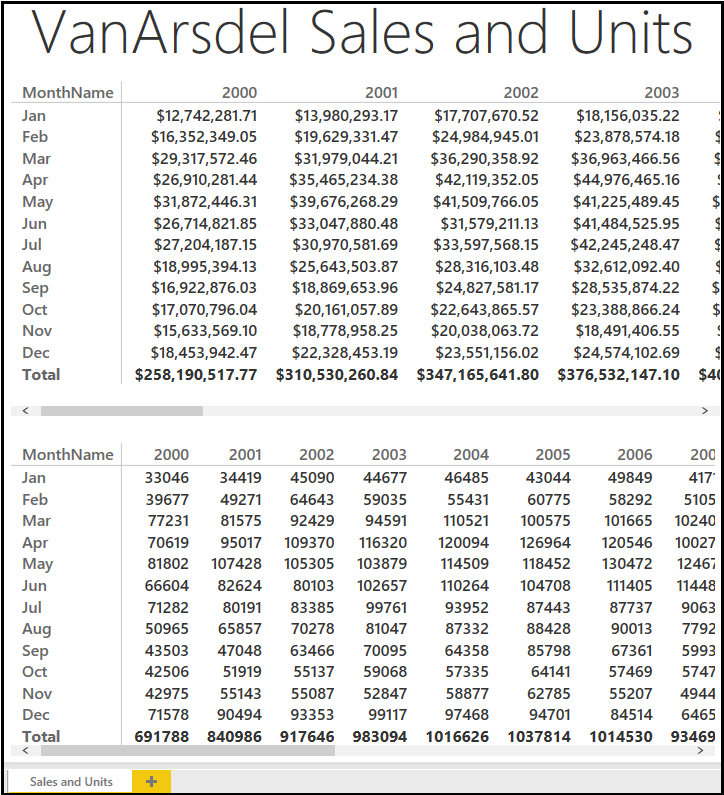 Щелкните Сохранить , чтобы сохранить файл Power BI.Упражнение 2Теперь, когда у вас есть общая картина, давайте приступим к анализу данных о продажах по категориям продуктов, сегментам и производителям.Если он еще не открыт, откройте файл Lab 3 - Starting.pbix .Создайте новую страницу отчета, нажав кнопку « Новая страница» (+) в нижней части представления отчета.Перетащите поле « Общий объем продаж» из таблицы « Продажи» в отчет и создайте диаграмму.Перетащите поля « Категория» и « Сегмент» из таблицы « Товары» на диаграмму.В визуализаций списке, выберите 100% столбчатую диаграмму .В списке ВИЗУАЛИЗАЦИИ на оси выберите Категория , в легенде выберите Сегмент , а в поле Значение выберите Общий объем продаж .В списке ВИЗУАЛИЗАЦИИ нажмите кнопку Форматировать .Щелкните Ярлыки данных . Установите для меток данных значение Вкл .Установите значение десятичных разрядов на 0 .Перетащите поле « Общий объем продаж» из таблицы « Продажи» в отчет и создайте другую диаграмму.Перетащите Производитель поля от производителей стола на графике.Измените диаграмму, чтобы использовать визуализацию Treemap .Перетащите поле MonthName из таблицы Date в отчет и создайте другую диаграмму.Измените диаграмму, чтобы использовать визуализацию среза .Перетащите год поле из Date таблицы в отчет и создать диаграмму.Измените диаграмму, чтобы использовать визуализацию среза .Переименуйте лист отчета в Распределение продаж .Щелкните Сохранить , чтобы сохранить файл Power BI.У вас должно получиться что-то похожее на показанное ниже: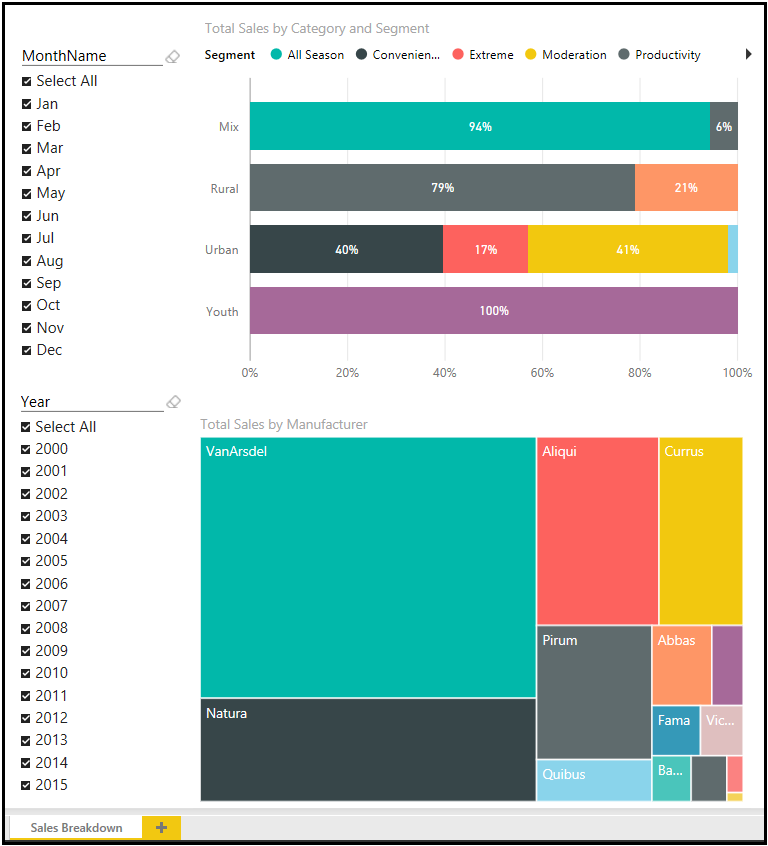 Упражнение 3Вы хотели бы узнать больше о взаимосвязи между общим количеством единиц и общим объемом продаж по категориям и сегментам. Вы выбираете , чтобы проанализировать это с помощью рассеяния диаграммы . Если он еще не открыт, откройте файл Lab 3 - Starting.pbix .Создайте новую страницу отчета, щелкнув «Новая страница» в нижней части представления отчета.В ВИЗУАЛИЗАЦИЯХ щелкните Точечная диаграмма .Перетащите поля Total Sales, Total Units и YTD Sales из таблицы Sales на диаграмму.Перетащите поля «Категория» и « Сегмент» из таблицы « Товары» на диаграмму.Перетащите год поле из Date таблицы на графике.Переименуйте лист отчета в Отношения с продажами .Убедитесь, что в деталях визуализации установлены следующие поля:Подробности : КатегорияЛегенда : сегментОсь X : общий объем продаж Ось Y : Всего единиц Размер : Продажи с начала годаСыграть в Axis : Year Щелкните Сохранить , чтобы сохранить файл Power BI.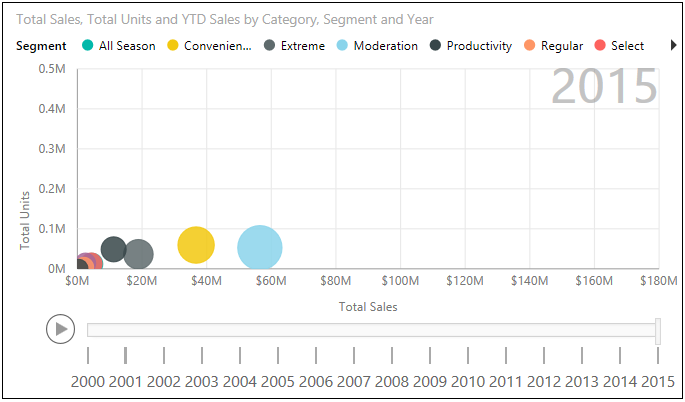 